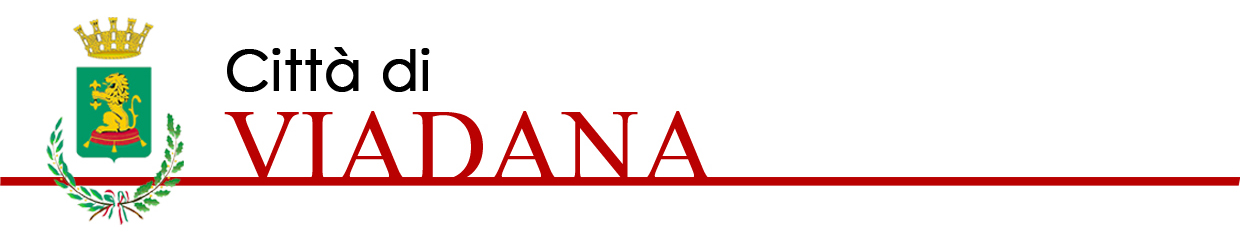 SERVIZIO PIEDIBUSMODULO D’ISCRIZIONE PER L’ANNO SCOLASTICO 2021/2022Il/La sottoscritto/a    ________________________________________________________________genitore dell’alunno/a ______________________________________________________________ che frequenterà nell’anno scolastico 2021/2022 la classe __________ sez. _________	della ScuolaPrimaria Vanoni,	residente a _________________________________________________________in via ___________________________________________________________________n._______, tel. __________________________ cellulare ____________________________________________email _____________________________________________________________________________;presa visione del Regolamento per l’Istituzione ed il funzionamento del servizio Piedibus, iscrive il/la proprio/a figlio/a al servizio per l’anno scolastico 2021/2022 per la tratta:Piazzale Coop – Vanoni SedeSede Pro-Loco – Villaggio del RagazzoViadana, 		              firma  
____________________________Ai sensi del GDPR 679/2016 si informa che i dati raccolti vengono trattati esclusivamente per l’organizzazione del servizio PIEDIBUS